Сведенияо доходах, об имуществе и обязательствах имущественного характера лиц,замещающих должности в  администрации сельского поселения Верхоторский сельсовет  муниципального района Ишимбайский  район РБи членов их семей за период с 1 января 2021 года по 31 декабря 2021 года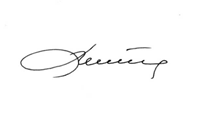  Управляющий делами		                            О.И.Тетькова№ п/пФамилия, инициалыДолжностьОбщая суммадеклариро-ванногогодового доходаза 20_21_ г. (руб.)Перечень объектов недвижимого имущества,принадлежащих на праве собственностиПеречень объектов недвижимого имущества,принадлежащих на праве собственностиПеречень объектов недвижимого имущества,принадлежащих на праве собственностиПеречень транспортныхсредств, принадлежащихна праве собственности(вид, марка)Перечень объектов недвижимого имущества,находящихся в пользованииПеречень объектов недвижимого имущества,находящихся в пользованииПеречень объектов недвижимого имущества,находящихся в пользованииСведения об источниках получения средств, за счет которых совершена сделка (вид приобретенного имущества, источники)№ п/пФамилия, инициалыДолжностьОбщая суммадеклариро-ванногогодового доходаза 20_21_ г. (руб.)Вид объектовнедвижимостиПло-щадь(кв.м.)Странарасполо-женияПеречень транспортныхсредств, принадлежащихна праве собственности(вид, марка)Вид объектовнедвижимостиПло-щадь(кв.м.)Странараспо-ложенияСведения об источниках получения средств, за счет которых совершена сделка (вид приобретенного имущества, источники)1.Турчин Александр ВладимировичГлава сельского поселения Верхоторский сельсовет788592,58Земельный участок пай 1/175КвартираСадовый участокКвартира1281000061,8611,029.9РоссияРоссияРоссияРоссияАвтомобиль легковой ВАЗ 2123 , прицеп  КМЗ 828420Трактор ДТ – 75, Трактор Т-25 прицеп 2ПТС- 2 ПТС-4М-785АЗемельный участокЖилой домЗемельный участок пай 1/1751933101,912810000РоссияРоссияРоссия1.1.супруг (а)Глава сельского поселения Верхоторский сельсовет190780,08Земельный участокЗемельный участок  пай 1/175Жилой дом квартира193312810000101,929.9РоссияРоссияРоссияРоссияКвартира Садовый участокЗемельный участок пай 1/17561,861112810000РоссияРоссияРоссия2.Тетькова Ольга ИвановнаУправляющий делами488275,53Земельный (долевая 1/4)Жилая квартира (долевая 1/4)267377,8РоссияРоссияЗемельный участок пай 1/17512810000Россия-2.1.супруг (а)Управляющий делами119083,58Земельный участок (долевая 1/4)Земельный пай 1/175Жилая квартира (долевая 1/4)26731281000077,8РоссияРоссияРоссия-3.Орлова Евгения ВикторовнаСпециалист 1 категории4128467,37КвартираКвартира37,162,6РоссияРоссия-3.Орлова Евгения ВикторовнаСпециалист 1 категории4128467,37КвартираКвартира37,162,6РоссияРоссия3.1супруг (а)Специалист 1 категории4128467,37КвартираКвартира37,162,6РоссияРоссия3.1супруг (а)Специалист 1 категории68 000,00КвартираКвартира37,162,6РоссияРоссия-3.2несовершеннолетний ребенокСпециалист 1 категории-----КвартираКвартира37,162,6РоссияРоссия-